Please email the completed application to DATCP Organics Program Specialist Andrew Bernhardt at andrew.bernhardt@wisconsin.gov or mail it to:Andrew Bernhardt
WI DATCP
PO Box 8911
Madison, WI   53708
Contact Andrew Bernhardt at andrew.bernhardt@wisconsin.gov or (608) 572-0512 with any questions. DAD-BEBD-021.docx (rev.01/24)DAD-BEBD-021.docx (rev.01/24)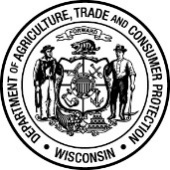 Wisconsin Department of Agriculture, Trade and Consumer ProtectionDivision of Agricultural DevelopmentPO Box 8911,   Madison, WI 53708-8911Phone: (608) 224-5095   Wisconsin Organic Advisory Council - Nomination Formss. 15.04(1)(c),93.07(2), Wis.  Stats.Wisconsin Organic Advisory Council - Nomination Formss. 15.04(1)(c),93.07(2), Wis.  Stats. I would like the opportunity to serve on the Organic Advisory Council. I would like the opportunity to serve on the Organic Advisory Council. I would like the opportunity to serve on the Organic Advisory Council. I would like the opportunity to serve on the Organic Advisory Council.Date:      Date:      Date:      Date:       I nominate (nominee’s name) I nominate (nominee’s name)to serve on the Council.to serve on the Council.to serve on the Council.NOMINEE NAMENOMINEE NAMENOMINEE NAMENOMINEE AFFILIATIONNOMINEE AFFILIATIONNOMINEE AFFILIATIONNOMINEE AFFILIATIONNOMINEE AFFILIATIONSTREET ADDRESSSTREET ADDRESSSTREET ADDRESSCITYCITYCITYSTATEZIPPHONE: (   )     -     E-MAILE-MAILE-MAILE-MAILE-MAILE-MAILE-MAILIf you are nominating someone else, please provide your contact information:If you are nominating someone else, please provide your contact information:If you are nominating someone else, please provide your contact information:If you are nominating someone else, please provide your contact information:If you are nominating someone else, please provide your contact information:AFFILIATION/FARM NAMEAFFILIATION/FARM NAMEAFFILIATION/FARM NAMEAFFILIATION/FARM NAMEAFFILIATION/FARM NAMESTREET ADDRESSSTREET ADDRESSCITYSTATEZIPPHONE: (   )     -     E-MAILE-MAILE-MAILE-MAILWhat category best describes this individual? What category best describes this individual?  Certified organic farmer Representative of organic consumers Organic business sector representative An at-large memberWhat background, experience, and/or education would this person bring to the Advisory Council?What interpersonal, organizational, and/or leadership skills would this person bring to the Council?In what capacity/role could this person share information and communicate with the constituency he/she represents?Would the person be able to attend five virtual meetings per year plus one all-day annual meeting & contribute time to other OAC subcommittees/activities? Other things we should consider about this person’s nomination: